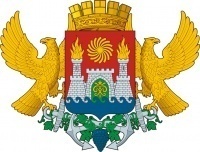       АДМИНИСТРАЦИЯ ГОРОДСКОГО ОКРУГА С ВНУТРИГОРОДСКИМ ДЕЛЕНИЕМ «ГОРОД МАХАЧКАЛА»МУНИЦИПАЛЬНОЕ БЮДЖЕТНОЕ ОБЩЕОБРАЗОВАТЕЛЬНОЕ  УЧРЕЖДЕНИЕ«СРЕДНЯЯ ОБЩЕОБРАЗОВАТЕЛЬНАЯ ШКОЛА № 43» ___________________________________________________________________________________________________________________________________________________________________________________________________________________________________________________________ Ул. Ленина, 33 б, г. Махачкала, с. Богатыревка, Республика Дагестан, 367910, тел  (8928) 550-35-71  e-mail: ege200643@yandex.ru ОГРН 1070560002435,ИНН/КПП 0560035334/057301001, ОКПО 4916642712.05. 2020 г.                                                                                             № 93-П       О признании результатов промежуточной  аттестацииобучающихся11-го  класса,  результатами государственной итоговой аттестации по образовательной программе среднего общего образования ивыдаче аттестатов осреднемобщем образовании.На основании  п. 10 ч. 3 ст. 28 и ч. 1 ст. 58  Федерального закона от 29.12.2012 № 273-ФЗ «Об образовании в Российской Федерации»,  Во исполнение пункта 2 постановления Правительства Российской Федерации от 10 июня 2020 года №842 «Об особенностях проведения государственной  итоговой аттестации по программам основного общего и среднего общего образования и вступительных испытаний при приеме по программам бакалавриата и программам специалитета в 2020 году», в соответствии с приказами Министерства Просвещения Российской Федерации № 293/650 от 11 июня 2020 года «Об особенностях проведения государственной итоговой аттестации по образовательным программам основного общего образования в 2020 году», № 294/658 от 11 июня 2020 года «Об особенностях проведения государственной итоговой аттестации по образовательным программам среднего общего образования в 2020 году», №295 от 11 июня 2020 года «Об особенностях заполнения и выдачи аттестатов об основном и среднем общем образовании в 2020 году», №296 от 11 июня 2020 года «Об особенностях выдачи медалей «За особые успехи в учении» в 2020 году,приказываю:Провести с 15.05.2020 по 22.05.2020 промежуточную аттестацию по каждому учебному предмету, курсу, дисциплине (модулю) и иным видам учебной деятельности для обучающихся, полностью освоивших основную образовательную программу среднего общего образования:завторое полугодие – в форме учета результатов текущего контроля успеваемости;годовую – в форме учета и на основе образовательных результатов (отметок)  освоения программного материала по итогам каждого полугодия.Педагогам-предметникам:выставить отметки обучающихся за второе полугодие и рассчитать их как среднее арифметическое отметок, выставленных в классный журнал в рамках текущего контроля успеваемости; выставить годовую отметку и рассчитать ее как среднее арифметическое полугодовых отметок за текущий учебный год;заполнить классные журналыСчитать результаты годовой промежуточной аттестации обучающихся результатами государственной итоговой аттестации и основанием для выдачи аттестатов о среднем общем образовании;Классному руководителю Газимагомедову С.А. .подготовитьсводную ведомость об успеваемости обучающихся по итогам промежуточной аттестации за 10 класс и 11 класс (сводная ведомость) и выдаче им аттестатов осреднем общем образовании.Контроль исполнения настоящего приказа возложить на зам. директора по УВР Магомеднурова Х.МДиректорМБОУ «СОШ №43 »:  Абдуллаев А.М.С приказом ознакомлен(а):Магомеднурова Х.МГазимагомедова С.А.                                                       ПРИКАЗ